I. CÁP ĐIỀU KHIỂN 1- 30 LÕI, RUỘT ĐỒNG, CÁCH ĐIỆN PVC, VỎ PVC - DVV – 0,6/1 KV  1. Tổng quan- Công dụng : cáp điều khiển 1 đến 30 lõi, ruột đồng, cách điện và vỏ bằng nhựa PVC, dùng để truyền tín hiệu điều khiển, cấp điện áp 0,6/1kV, tần số 50Hz, lắp đặt cố định .
Tên gọi : o        Loại không có màng chắn chống nhiễu ký hiệu là DVV .o        Loại có màng chắn chống nhiễu ký hiệu là DVV/S .-       Nhiệt độ làm việc dài hạn cho phép đối với cáp là 70OC. -       Nhiệt độ cực đại cho phép khi ngắn mạch với thời gian không quá 5 giây là 1600C: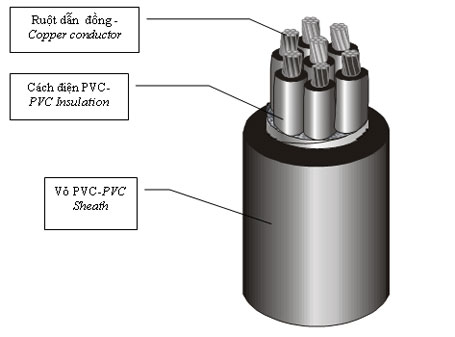 2. Thông số kỹ thuật:II. CÁP ĐIỀU KHIỂN 1 - 30 LÕI, RUỘT ĐỒNG, CÁCH ĐIỆN PVC, VỎ PVC MÀNG CHẮN ĐỒNG HOẶC NHÔM DVV/SC - DVV/SA – 0,6/1 KV1. Tổng quan- Công dụng : cáp điều khiển 1 đến 30 lõi, ruột đồng, cách điện và vỏ bằng nhựa PVC, màng chắn đồng hoặc nhôm, dùng để truyền tín hiệu điều khiển, cấp điện áp 0,6/1kV, tần số 50Hz, lắp đặt cố định.Tên gọi : o       Loại không có màng chắn chống nhiễu ký hiệu là DVV .o       Loại có màng chắn đồng chống nhiễu ký hiệu là DVV/Sc.o       Loại có màng chắn nhôm chống nhiễu ký hiệu là DVV/Sa.-     Nhiệt độ làm việc dài hạn cho phép đối với cáp là 70OC. -     Nhiệt độ cực đại cho phép khi ngắn mạch với thời gian không quá 5 giây là 1600C :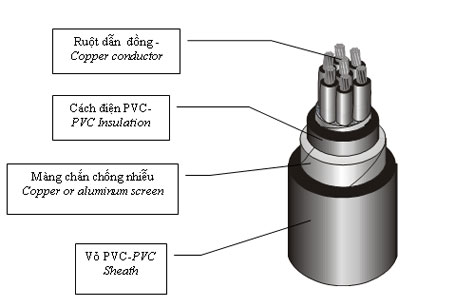 2. Thông số kỹ thuật:III. CÁP ĐIỀU KHIỂN 1, 30 LÕI, RUỘT ĐỒNG, CÁCH ĐIỆN PVC, VỎ PVC GIÁP 2 LỚP BĂNG THÉP DVV/DSTA  1. Tổng quan:- Công dụng : cáp điều khiển 1 đến 30 lõi, ruột đồng, cách điện và vỏ bằng nhựa PVC, giáp 2 lớp băng thép, dùng để truyền tín hiệu điều khiển, cấp điện áp 0,6/1kV, tần số 50Hz, lắp đặt cố định
- Tên gọi: Loại giáp 2 lớp băng thép, không có màng chắn chống nhiễu ký hiệu là DVV/DSTA - Nhiệt độ làm việc dài hạn cho phép đối với cáp là 70OC. 
-  Nhiệt độ cực đại cho phép khi ngắn mạch với thời gian không quá 5 giây là 1600C: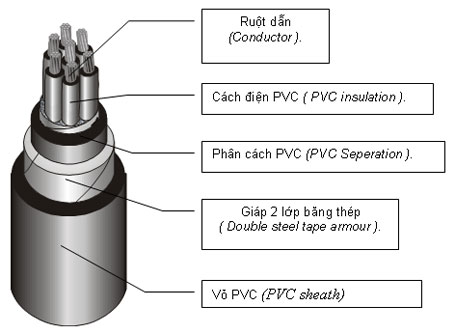 2. Thông số kỹ thuật:IV. CÁP ĐIỀU KHIỂN 1, 30 LÕI, RUỘT ĐỒNG, CÁCH ĐIỆN PVC, VỎ PVC GIÁP SỢI THÉP DVV/SWA – 0,6/1 KV  1. Tổng quan:- Công dụng : cáp điều khiển 1 đến 30 lõi, ruột đồng, cách điện và vỏ bằng nhựa PVC, giáp sợi thép, dùng để truyền tín hiệu điều khiển, cấp điện áp 0,6/1 kV, tần số 50Hz , lắp đặt cố định .- Tên gọi : Loại giáp sợi thép, không có màn chắn chống nhiễu ,giáp sợi thép ký hiệu là DVV/ SWA                                                  - Nhiệt độ làm việc dài hạn cho phép đối với cáp là 70OC 
- Nhiệt độ cực đại cho phép khi ngắn mạch với thời gian không quá 5 giây là 160 oC 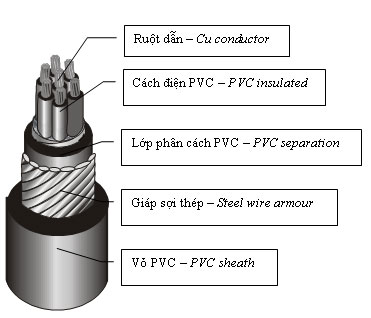 2. Thông số kỹ thuật:V. CÁP ĐIỀU KHIỂN 1, 30 LÕI RUỘT, CÁCH ĐIỆN PVC, VỎ PVC, MÀN CHẮN ĐỒNG HOẶC NHÔM, GIÁP 2 LỚP BĂNG THÉP DVV/SC, SA/DSTA1. Tổng quan:- Công dụng: cáp điều khiển 1 đến 30 lõi, ruột đồng, cách điện và vỏ bằng nhựa PVC, có màn chắn đồng hoặc nhôm, giáp 2 lớp băng thép, dùng để truyền tín hiệu điều khiển, cấp điện áp 0,6/1 kV, tần số 50Hz, lắp đặt cố định.- Tên gọi:o        Loại có màn đồng chống nhiễu giáp 2 lớp băng thép ký hiệu là DVV/Sc/DSTA. o        Loại có màn nhôm chống nhiễu giáp 2 lớp băng thép ký hiệu là DVV/Sa/DSTA.- Nhiệt độ làm việc dài hạn cho phép đối với cáp là 700C.- Nhiệt độ cực đại cho phép khi ngắn mạch với thời gian không quá 5 giây là 1600C.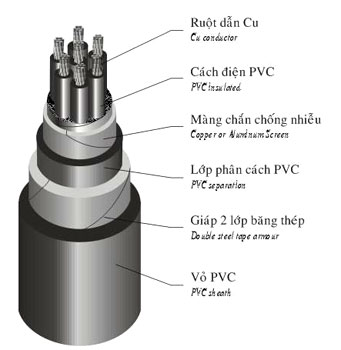 2. Thông số kỹ thuật:Ruột dẫn-ConductorRuột dẫn-ConductorRuột dẫn-ConductorBề dàycách điệnInsul. thicknessĐ. Trở DC ở 20OCDC res. at 200C(Max)Mặt cắtdanh địnhNominal areaKết cấuStructureĐ/kínhruột dẫnConductor dia.Bề dàycách điệnInsul. thicknessĐ. Trở DC ở 20OCDC res. at 200C(Max)mm2N0/mmmmmm/km0,51/0,800,800,835,700,751/1,001,000,823,791,07/0,401,200,821,011,257/0,451,350,816,701,57/0,521,500,812,1027/0,601,800,89,432,57/0,672,010,87,413,07/0,742,240,86,183,57/0,802,401,05,3047/0,852,551,04,615,57/1,003,001,03,4067/1,043,121,03,0887/1,203,601,02,31107/1,354,051,01,83117/1,404,201,01,71147/1,604,801,01,33167/1,705,101,01,15227/2,006,001,20,84257/2,146,421,20,727Mặt cắtdanh địnhNominal area2 lõi – 2 cores2 lõi – 2 cores2 lõi – 2 cores2 lõi – 2 cores3 lõi – 3 cores3 lõi – 3 cores3 lõi – 3 cores3 lõi – 3 cores3 lõi – 3 cores4 lõi – 4 cores4 lõi – 4 cores4 lõi – 4 cores4 lõi – 4 cores5 lõi – 5 cores5 lõi – 5 cores5 lõi – 5 cores5 lõi – 5 coresMặt cắtdanh địnhNominal areaMã SPCode Bề dày vỏSheath thicknessĐường kính tổngOveral dia.Khối lượng cápApprox. weightMã SPCodeBề dày vỏSheath thicknessĐường kính tổngOveral dia.Đường kính tổngOveral dia.Khối lượng cápApprox. weightMã SPCodeBề dày vỏSheath thicknessĐường kính tổngOveral dia.Khối lượng cápApprox. weightMã SPCodeBề dày vỏSheath thicknessĐường kính tổngOveral dia.Khối lượng cápApprox. weightmm2mmmmkg/kmmmmmmmkg/kmmmmmkg/kmmmmmkg/km0,511201011,58,07111202011,51,58,48211203011,59,09811204011,59,71100,7511201021,58,48111202021,51,58,89611203021,59,511511204021,510.21311,011201031,58,88911202031,51,59,210511203031,510,012711204031,510.81451,2511201051,59,19711202051,51,59,611711203051,510,314111204051,511,21611,511201061,59,511011202061,51,510,013311203061,510,816311204061,511,7187211201071,510,012611202071,51,510,515511203071,511,419011204071,512.42202,511201081,510,414111202081,51,511,017511203081,511,921711204081,513,02513,011201091,511,617311202091,51,512,321511203091,513,426911204091,514,63123,511201101,512,018611202101,51,512,723611203101,513,829511204101,515,1344411201111,512,320111202111,51,513,025411203111,514,231911204111,515,53725,511201121,513,224411202121,51,514,031311203121,515,339611204121,516.7464611201131,513,425711202131,51,514,233011203131,515,641811204131,517,0491811201141,514,430911202141,51,515,340311203141,516,751311204141,518,36061011201151,515,336411202151,51,516,247911203151,517,861311204151,519,57251111201161,515,638411202161,51,516,650611203161,518,264811204161,520,07681411201171,516,846711202171,51,517,962211203171,519,680011204171,521,69511611201181,517,451211202181,51,518,566411203181,520,388711204181,622.610612211201191,520,068711202191,51,521,392511203191,623,7120811204191,726.314522511201201,520,876411202201,61,622,4104311203201,724,9136211204201,727,41626Mặt cắtdanh địnhNominal area6 lõi – 6 cores6 lõi – 6 cores6 lõi – 6 cores7 lõi – 7 cores7 lõi – 7 cores7 lõi – 7 cores8 lõi – 8 cores8 lõi – 8 cores8 lõi – 8 cores10 lõi – 10 cores10 lõi – 10 cores10 lõi – 10 coresMặt cắtdanh địnhNominal areaBề dày vỏSheath thicknessĐường kính tổngOveral dia.Khối lượng cápApprox. weightBề dày vỏSheath thicknessĐường kính tổngOveral dia.Khối lượng cápApprox. weightBề dày vỏSheath thicknessĐường kính tổngOveral dia.Khối lượng cápApprox. weightBề dày vỏSheath thicknessĐường kính tổngOveral dia.Khối lượng cápApprox. weightmm2Mmmmkg/kmmmmmkg/kmmmmmkg/kmmmmmkg/km0,51,510,41291,510,41321,511,51431,512,81790,751,511,01531,511,01591,512,21731,513,62171,01,511,61701,511,61761,512,91921,514,42411,251,512,11911,512,11981,513,42161,515,02731,51,512,72221,512,72321,514,12541,515,832121,513,42611,513,42761,514,93011,516,83822,51,514,02991,514,03171,515,73471,517,64413,01,515,93731,515,93951,517,84311,520,15513,51,516,44121,514,44371,518,44781,520,861141,516,94461,516,94751,518,95701,521,46645,51,518,25581,518,25981,520,56561,623,485061,518,65901,518,66341,520,96951,623,990181,520,07291,520,07881,622,78761,726,01133101,521,48751,521,49491,624,310561,828,01377111,622,09371,622,010161,725,011311,828,61459141,623,811601,623,812651,727,114071,931,21829161,724,912931,724,914111,828,315711,932,42023221,829,01769251,830,31981Mặt cắtdanh địnhNominal area12 lõi – 12 cores12 lõi – 12 cores12 lõi – 12 cores15 lõi – 15 cores15 lõi – 15 cores15 lõi – 15 cores20 lõi – 20 cores20 lõi – 20 cores20 lõi – 20 cores25 lõi – 25 cores25 lõi – 25 cores25 lõi – 25 coresMặt cắtdanh địnhNominal areaBề dày vỏSheath thicknessĐường kính tổngOveral dia.Khối lượng cápApprox. weightBề dày vỏSheath thicknessĐường kính tổngOveral dia.Khối lượng cápApprox. weightBề dày vỏSheath thicknessĐường kính tổngOveral dia.Khối lượng cápApprox. weightBề dày vỏSheath thicknessĐường kính tổngOveral dia.Khối lượng cápApprox. weightmm2mmmmkg/kmmmmmkg/kmmmmmkg/kmmmmmkg/km0,51,513,22011,514,52411,516,03011,518,64190,751,514,02461,515,42951,517,13731,519,95251,01,514,92751,516,33311,518,14191,521,25911,251,515,53121,517,13761,518,94781,622,36891,51,516,43691,518,14461,520,05711,623,782621,517,34411,519,25361,521,36891,725,410132,51,518,25111,520,26231,622,68131,726,811833,01,520,86401,623,27921,726,110351,931,115113,51,521,57111,624,18821,727,111531,932,2149741,622,37851,7259731,828,112701,933,218525,51,624,29941,727,112331,830,51616236,3238261,724,910661,727,713081,931,317302,137,2254981,726,913291,830,11648234,121802,240,53214101,829,016171,932,420072,036,526362,343,63913111,829,617151,933,121292,137,528152,344,64157141,932,321532,036,226732,240,835352,448,85234161,933,523842,137,829792,242,439182,550,95828Mặt cắtdanh địnhNominal area30 lõi – 30 cores30 lõi – 30 cores30 lõi – 30 coresMặt cắtdanh địnhNominal areaBề dày vỏSheath thicknessĐường kính tổngOveral dia.Khối lượng cápApprox. weightmm2mmmmkg/km0,51,517,63620,751,518,84511,01,520,05071,251,520,95281,51,622,470621,623,86532,51,725,310073,01,829,112613,51,830,2142941,931,315735,52,034,2201962,034,9214482,138,02702102,240,93289112,241,83492142,345,84395162,447,84894Ruột dẫn-ConductorRuột dẫn-ConductorRuột dẫn-ConductorBề dàycách điệnInsul. thicknessBề dày màng chắnScreen thicknessĐ. Trở DC ở 20OCDC res. at 200C(Max)Mặt cắtdanh địnhNominal areaKết cấuStructureĐ/kínhruột dẫnConductor dia.Bề dàycách điệnInsul. thicknessBề dày màng chắnScreen thicknessĐ. Trở DC ở 20OCDC res. at 200C(Max)mm2N0/mmmmmmmm/km0,51/0,800,800,80,12 - 0,1535,700,751/1,001,000,8„23,791,07/0,401,200,8„21,011,257/0,451,350,8„16,701,57/0,521,500,8„12,1027/0,601,800,8„9,432,57/0,672,010,8„7,413,07/0,742,240,8„6,183,57/0,802,401,0„5,3047/0,852,551,0„4,615,57/1,003,001,0„3,4067/1,043,121,0„3,0887/1,203,601,0„2,31107/1,354,051,0„1,83117/1,404,201,0„1,71147/1,604,801,0„1,33167/1,705,101,0„1,15227/2,006,001,2„0,84257/2,146,421,2„0,727Mặt cắtdanh địnhNominal area2 lõi – 2 cores2 lõi – 2 cores2 lõi – 2 cores2 lõi – 2 cores2 lõi – 2 cores3 lõi – 3 cores3 lõi – 3 cores3 lõi – 3 cores3 lõi – 3 cores3 lõi – 3 cores4 lõi – 4 cores4 lõi – 4 cores4 lõi – 4 cores4 lõi – 4 cores4 lõi – 4 cores5 lõi – 5 cores5 lõi – 5 cores5 lõi – 5 cores5 lõi – 5 cores5 lõi – 5 coresMặt cắtdanh địnhNominal areaMã SPCode Bề dày vỏSheath thicknessĐường kính tổngOveral dia.Khối lượng cápApprox. weightKhối lượng cápApprox. weightMã SPCode Bề dày vỏSheath thicknessĐường kính tổngOveral dia.Khối lượng cápApprox. weightKhối lượng cápApprox. weightMã SPCode Bề dày vỏSheath thicknessĐường kính tổngOveral dia.Khối lượng cápApprox. weightKhối lượng cápApprox. weightMã SPCode Bề dày vỏSheath thicknessĐường kính tổngOveral dia.Khối lượng cápApprox. weightKhối lượng cápApprox. weightMặt cắtdanh địnhNominal areaMã SPCode Bề dày vỏSheath thicknessĐường kính tổngOveral dia.ScSaMã SPCode ScSaScSaScSamm2mmmmkg/kmkg/kmMã SPCode mmmmkg/kmkg/kmmmmmkg/kmkg/kmmmmmkg/kmkg/km0,511301011,58,2927911302011,58,61039011303011,59,212210611304011,59,91371200,7511301021,58,61038911302021,59,011910411303021,59,716112411304021,510,51591401,011301031,59,01129711302031,59,513011411303031,510,215513711304031,511,01751551,2511301051,59,312210611302051,59,814312611303051,510,617015111304051,511,41941731,511301061,59,813611911302061,510,316113411303061,511,119417411304061,512,0222199211301071,510,215413611302071,510,818416411303071,511,722420211304071,512,62572332,511301081,510,717015111302081,511,220618511303081,512,225222911304081,513,22902643,011301091,511,920718411302091,512,525222811303091,513,630928211304091,514,83573273,511301101,512,222320011302101,512,928424911303101,514,133730911304101,515,3391360411301111,512,523721311302111,513,229326711303111,514,436233311304111,515,74203885,511301121,513,428425711302121,514,235632711303121,515,544341111304121,517,0517481611301131,513,729727011302131,514,537334411303131,515,846643311304131,517,3545509811301141,514,635432411302141,515,545041811303141,517,056653011304141,518,66646241011301151,515,541238011302151,516,553049611303151,518,167063211304151,519,87887451111301161,515,843239911302161,516,855852311303161,518,470967011304161,520,28337891411301171,517,052048411302171,518,167864011303171,519,986382011304171,622,010329841611301181,517,656753011302181,518,774470411303181,520,694890311304181,622,8113510852211301191,520,275270811302191,521,599494711303191,623,91285123211304191,726,5153914802511301201,521,183278611302201,622,61116106611303201,725,11443138711304201,727,717171655Mặt cắtdanh địnhNominal area6 lõi – 6 cores6 lõi – 6 cores6 lõi – 6 cores6 lõi – 6 cores6 lõi – 6 cores7 lõi – 7 cores7 lõi – 7 cores7 lõi – 7 cores7 lõi – 7 cores7 lõi – 7 cores8 lõi – 8 cores8 lõi – 8 cores8 lõi – 8 cores8 lõi – 8 cores8 lõi – 8 cores10 lõi – 10 cores10 lõi – 10 cores10 lõi – 10 cores10 lõi – 10 cores10 lõi – 10 coresMặt cắtdanh địnhNominal areaMã SPCodeBề dày vỏSheath thicknessĐường kính tổngOveral dia.Khối lượng cápApprox. weightKhối lượng cápApprox. weightMã SPCode Bề dày vỏSheath thicknessĐường kính tổngOveral dia.Khối lượng cápApprox. weightKhối lượng cápApprox. weightMã SPCode Bề dày vỏSheath thicknessĐường kính tổngOveral dia.Khối lượng cápApprox. weightKhối lượng cápApprox. weightMã SPCodeBề dày vỏSheath thicknessĐường kính tổngOveral dia.Khối lượng cápApprox. weightKhối lượng cápApprox. weightMặt cắtdanh địnhNominal areaMã SPCodeBề dày vỏSheath thicknessĐường kính tổngOveral dia.ScSaMã SPCode Bề dày vỏSheath thicknessĐường kính tổngOveral dia.ScMã SPCode Bề dày vỏSheath thicknessĐường kính tổngOveral dia.SaMã SPCodeBề dày vỏSheath thicknessĐường kính tổngOveral dia.ScSamm2mmmmkg/kmkg/kmmmmmkg/kmkg/kmmmmmkg/kmkg/kmmmmmkg/kmkg/km0,511305011,510,615814011306011,510,616114211307011,511,717715511308011,513,02171910,7511305021,511,218516411306021,511,219016911307021,512,420918511308021,513,82582301,011305031,511,820418211306031,511,821018811307031,513,123020411308031,514,62852551,2511305051,512,322620211306051,512,323421011307051,513,625723011308051,515,23192881,511305061,512,926023511306061,512,927024511307061,514,32972611308061,516,1370337211305071,513,630227511306071,513,631628911307071,515,223831711308071,517,04353992,511305081,514,334231311306081,514,336033111307081,515,929636311308081,517,94974593,011305091,516,142339011306091,516,144441111307091,518,048845011308091,520,36165723,511305101,516,646342811306101,516,648945411307101,518,653749711308101,521,0679633411305111,517,149946311306111,517,152348711307111,519,158053911308111,621,87446965,511305121,518,461657711306121,518,465661711307121,520,772267711308121,623,6927875611305131,518,865061011306131,518,869365311307131,521,176371711308131,624,1980927811305141,520,279475011306141,520,285380911307141,623,095190111308141,716,2121911611011305151,621,895590811306151,621,8102998211307151,624,51136108211308151,828,2146914061111305161,622,2100895911306161,622,21088103911307161,725,21213115711308161,828,8155414891411305171,624,01239118611306171,624,01343129011307171,727,31497143611308171,931,4193318621611305181,725,137531911306181,725,11493143711307181,828,51664160011308181,932,6213120572211305191,829,2186618001130619----1130719----1130819---2511305201,830,5208220131130620----1130720----1130820---Ruột dẫn - ConductorRuột dẫn - ConductorRuột dẫn - ConductorBề dày cách điệnInsul. thicknessBề dày màng chắnScreen thicknessĐ. Trở DC ở 20OCDC res. at 200C(Max)Mặt cắtdanh địnhNominal areaKết cấuStructureĐ/kínhruột dẫnConductor dia.Bề dày cách điệnInsul. thicknessBề dày màng chắnScreen thicknessĐ. Trở DC ở 20OCDC res. at 200C(Max)mm2N0/mmmmmmmmW/km0,51/0,800,800,80,12 - 0,1535,700,751/1,001,000,8“23,791,07/0,401,200,8“21,011,257/0,451,350,8“16,701,57/0,521,500,8“12,1027/0,601,800,8“9,432,57/0,672,010,8“7,413,07/0,742,240,8“6,183,57/0,802,401,0“5,3047/0,852,551,0“4,615,57/1,003,001,0“3,4067/1,043,121,0“3,0887/1,203,601,0“2,31107/1,354,051,0“1,83117/1,404,201,0“1,71147/1,604,801,0“1,33167/1,705,101,0“1,15227/2,006,001,2“0,84257/2,146,421,2“0,727Mặt cắtdanh địnhNominal area2 lõi – 2 cores2 lõi – 2 cores2 lõi – 2 cores2 lõi – 2 cores2 lõi – 2 cores2 lõi – 2 cores2 lõi – 2 cores3 lõi – 3 cores3 lõi – 3 cores3 lõi – 3 cores3 lõi – 3 cores3 lõi – 3 cores3 lõi – 3 coresMặt cắtdanh địnhNominal areaBề dày phân cáchSeperation thicknessBề dày băng thépTape thicknessBề dày vỏSheath thicknessĐường kính tổngOveral dia.Khối lượng cápApprox. weightKhối lượng cápApprox. weightKhối lượng cápApprox. weightBề dày phân cáchSeperation thicknessBề dày băng thépTape thicknessBề dày vỏSheath thicknessĐường kính tổngOveral dia.Khối lượng cápApprox. weightKhối lượng cápApprox. weightMặt cắtdanh địnhNominal areaBề dày phân cáchSeperation thicknessBề dày băng thépTape thicknessBề dày vỏSheath thicknessĐường kính tổngOveral dia.ScSaSaScSamm2mmmmmmmmkg/kmkg/kmkg/kmmmmmmmmmkg/kmkg/km3,01,00,21,514,73713713481,00,21,515,34254013,51,00,21,515,03923923691,00,21,515,74524274,01,00,21,515,34104103861,00,21,516,04754495,51,00,21,516,24694694421,00,21,517,05515226,01,00,21,516,54854854581,00,21,517,35725438,01,00,21,517,45555555251,00,21,518,366363110,01,00,21,518,36256255931,00,21,519,375672211,01,00,21,518,66506506171,00,21,519,678875314,01,00,21,519,87537537171,00,21,520,992688816,01,00,21,520,48098097721,00,21,521,5100096022,01,00,21,623,2103810389941,00,21,624,51299125225,01,00,21,624,11130113010841,00,21,725,614351385Mặt cắtdanh địnhNominal area4 lõi – 4 cores4 lõi – 4 cores4 lõi – 4 cores4 lõi – 4 cores4 lõi – 4 cores4 lõi – 4 cores4 lõi – 4 cores5 lõi – 5 cores5 lõi – 5 cores5 lõi – 5 cores5 lõi – 5 cores5 lõi – 5 cores5 lõi – 5 coresMặt cắtdanh địnhNominal areaBề dày phân cáchSeperation thicknessBề dày băng thépTape thicknessBề dày vỏSheath thicknessĐường kính tổngOveral dia.Khối lượng cápApprox. weightKhối lượng cápApprox. weightKhối lượng cápApprox. weightBề dày phân cáchSeperation thicknessBề dày băng thépTape thicknessBề dày vỏSheath thicknessĐường kính tổngOveral dia.Khối lượng cápApprox. weightKhối lượng cápApprox. weightMặt cắtdanh địnhNominal areaBề dày phân cáchSeperation thicknessBề dày băng thépTape thicknessBề dày vỏSheath thicknessĐường kính tổngOveral dia.ScSaSaScSamm2mmmmmmmmkg/kmkg/kmkg/kmmmmmmmmmkg/kmkg/km1,5-------1,00,21,514,83873642,0-------1,00,21,515,44314072,51,00,21,515,04204203971,00,21,516,04724463,01,00,21,516,44974974701,00,21,517,65615313,51,00,21,516,95315315031,00,21,518,16015704,01,00,21,517,25605605311,00,21,518,56366045,51,00,21,518,36566566241,00,21,519,87497136,01,00,21,518,66836836501,00,21,520,17817458,01,00,21,519,87987987621,00,21,521,191887810,01,00,21,520,99169168781,00,21,622,81069102611,01,00,21,521,29589589191,00,21,623,21119107514,01,00,21,622,91145114511021,00,21,725,01342129416,01,00,21,623,61240124011951,00,21,725,81456140622,01,00,21,726,91622162215691,00,21,829,51910185125,01,00,21,828,11795179517391,00,21,830,721042042